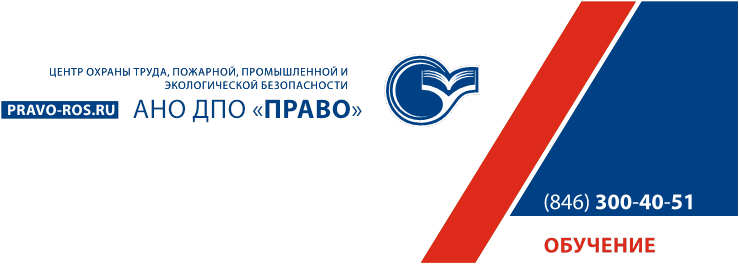 руководителям предприятий и организаций, руководителям и специалистам охраны труда, кадровых и юридических служб, руководителям и сотрудникам службы персонала, бухгалтерам, а также специалистам, сталкивающимся в своей деятельности с практическим применением правил трудового законодательстваУважаемые руководители и специалисты организаций  ЦЕНТР «ПРАВО» приглашает Вас посетить СЕМИНАР: «Новое в сфере оплаты труда. Штрафы за зарплатные проекты. Практика штрафов надзорных органов по чек-листам. Особые категории работников, новая отчетность».01 марта 2019 год в 13:00 Стоимость участия - 2000 руб., НДС не облагается.При оплате до 25 февраля - стоимость участия 1000 руб., НДС не облагается.Спикер:  Юльчиев Рахим Балтабекович - директор инновационной лаборатории кадрового делопроизводства и HR технологий, экс-заместитель руководителя Гострудинспекции в Самарской области по правовым вопросам (с апреля 2014 года по ноябрь 2016 года).Программа семинара: Изменения законодательства в сфере оплаты труда. Первая практика реализации мнения Конституционного суда про компенсационные выплаты. Высший суд про оплату выходных: кардинальное изменение мнения. Все точки над «i» по индексации зарплаты до 2020 года. Наказания за несоблюдение законодательства об оплате труда. От тюрьмы не зарекаемся и как        ГИТ штрафует за зарплатные проекты.Чек-листы Роструда о заработной плате.Ограничение размеров полевого довольствия.Замена кредитной организации работником – планируемые изменения.Риск-ориентированный подход в планировании надзорной деятельности.Что такое риск-ориентированный подход и кто его применяет.Как просчитать риски работодателю. Чек-листы: наказание или благо. Первая практика штрафов по чек-листам.Профессиональные стандарты – практика надзорных органов. Еще раз о мифе 2020: кому же легче – бюджетникам или бизнесу?Штрафы для работодателей за неприменение профстандартов. Чек-листы Роструда о профстандартах.Какие перспективы нам рисует Национальное агентство развития квалификаций.Разъяснения различных ведомств о профессиональных стандартах: кому верить, а кого«прочитать чтобы забыть»?Инвалиды, пенсионеры и выпускники: особые категории работников. Запрет на увольнение лиц предпенсионного возраста.Новая отчетность работодателей по пенсионерам.Проверки соблюдения прав работников предпенсионного возраста и прав инвалидов: чего ждать работодателю от прокуратуры и ГИТ.Сопровождение инвалидов и наставничество в отношении инвалидов: новые обязанности работодателя.Квотирование рабочих мест для выпускников.Индивидуальные консультации слушателей!Участникам предоставляется раздаточный материал по теме семинара и сертификат участника семинара по проводимой тематике.Дата семинара: 01 марта 2019 года.Регистрация участников  с  12.30   Начало мероприятия - 13.00Место проведения: г.Самара, ул.Урицкого, д.19, 6 этаж (Бизнес-Центр «Деловой Мир»).Стоимость участия - 2000 руб., НДС не облагается.  При оплате до 25 февраля, стоимость участия 1000 руб., НДС не облагается.Для участия в семинаре необходимо зарегистрироваться, отправив ЗАЯВКУ (заявка прилагается) и реквизиты организации на адрес электронный почтыinfo-s@pravo-ros.ru или по телефону 8 (846) 300 40 51, 273 43 94Возможна оплата счета №5 во вложении!Отправьте заявку, чтобы забронировать место. Подача заявки не накладывает на Вас никаких обязательств по посещению данного мероприятия.
После получения заявки мы свяжемся с Вами в течение одного рабочего дня и предоставим всю необходимую информацию о мероприятии. Оплата обучения производится после согласования всех вопросов.ЗАЯВКА При оплате до 25 февраля, стоимость участия 1000 руб., НДС не облагается.НА УЧАСТИЕ В СЕМИНАРЕ:"Новое в сфере оплаты труда. Штрафы за зарплатные проекты. Практика штрафов надзорных органов по чек-листам. Особые категории работников".	01 марта  2019 года в 13:00НА УЧАСТИЕ В СЕМИНАРЕ:"Новое в сфере оплаты труда. Штрафы за зарплатные проекты. Практика штрафов надзорных органов по чек-листам. Особые категории работников".	01 марта  2019 года в 13:00Наименование организации(или физ. лицо):ИНН/КППФактический адрес:Телефон организации:e-mail:Участник: ФИО, должность, телефонКонтактное лицо: ФИО, должность, телефонВопросы лектору по теме семинара, которые Вас интересуютДополнительная информация:Вместе с заявкой отправьте реквизиты организации на электронную почту: info-s@pravo-ros.ruВместе с заявкой отправьте реквизиты организации на электронную почту: info-s@pravo-ros.ruПРИВОЛЖСКИЙ Ф-Л ПАО "ПРОМСВЯЗЬБАНК" г. Нижний НовгородПРИВОЛЖСКИЙ Ф-Л ПАО "ПРОМСВЯЗЬБАНК" г. Нижний НовгородПРИВОЛЖСКИЙ Ф-Л ПАО "ПРОМСВЯЗЬБАНК" г. Нижний НовгородПРИВОЛЖСКИЙ Ф-Л ПАО "ПРОМСВЯЗЬБАНК" г. Нижний НовгородПРИВОЛЖСКИЙ Ф-Л ПАО "ПРОМСВЯЗЬБАНК" г. Нижний НовгородПРИВОЛЖСКИЙ Ф-Л ПАО "ПРОМСВЯЗЬБАНК" г. Нижний НовгородПРИВОЛЖСКИЙ Ф-Л ПАО "ПРОМСВЯЗЬБАНК" г. Нижний НовгородПРИВОЛЖСКИЙ Ф-Л ПАО "ПРОМСВЯЗЬБАНК" г. Нижний НовгородПРИВОЛЖСКИЙ Ф-Л ПАО "ПРОМСВЯЗЬБАНК" г. Нижний НовгородПРИВОЛЖСКИЙ Ф-Л ПАО "ПРОМСВЯЗЬБАНК" г. Нижний НовгородПРИВОЛЖСКИЙ Ф-Л ПАО "ПРОМСВЯЗЬБАНК" г. Нижний НовгородПРИВОЛЖСКИЙ Ф-Л ПАО "ПРОМСВЯЗЬБАНК" г. Нижний НовгородПРИВОЛЖСКИЙ Ф-Л ПАО "ПРОМСВЯЗЬБАНК" г. Нижний НовгородПРИВОЛЖСКИЙ Ф-Л ПАО "ПРОМСВЯЗЬБАНК" г. Нижний НовгородПРИВОЛЖСКИЙ Ф-Л ПАО "ПРОМСВЯЗЬБАНК" г. Нижний НовгородПРИВОЛЖСКИЙ Ф-Л ПАО "ПРОМСВЯЗЬБАНК" г. Нижний НовгородПРИВОЛЖСКИЙ Ф-Л ПАО "ПРОМСВЯЗЬБАНК" г. Нижний НовгородПРИВОЛЖСКИЙ Ф-Л ПАО "ПРОМСВЯЗЬБАНК" г. Нижний НовгородПРИВОЛЖСКИЙ Ф-Л ПАО "ПРОМСВЯЗЬБАНК" г. Нижний НовгородПРИВОЛЖСКИЙ Ф-Л ПАО "ПРОМСВЯЗЬБАНК" г. Нижний НовгородПРИВОЛЖСКИЙ Ф-Л ПАО "ПРОМСВЯЗЬБАНК" г. Нижний НовгородПРИВОЛЖСКИЙ Ф-Л ПАО "ПРОМСВЯЗЬБАНК" г. Нижний НовгородПРИВОЛЖСКИЙ Ф-Л ПАО "ПРОМСВЯЗЬБАНК" г. Нижний НовгородПРИВОЛЖСКИЙ Ф-Л ПАО "ПРОМСВЯЗЬБАНК" г. Нижний НовгородПРИВОЛЖСКИЙ Ф-Л ПАО "ПРОМСВЯЗЬБАНК" г. Нижний НовгородПРИВОЛЖСКИЙ Ф-Л ПАО "ПРОМСВЯЗЬБАНК" г. Нижний НовгородПРИВОЛЖСКИЙ Ф-Л ПАО "ПРОМСВЯЗЬБАНК" г. Нижний НовгородБИКБИКБИКБИКБИКБИКБИКБИКБИК042202803042202803042202803042202803042202803042202803042202803042202803042202803042202803042202803042202803042202803042202803042202803042202803042202803042202803042202803042202803ПРИВОЛЖСКИЙ Ф-Л ПАО "ПРОМСВЯЗЬБАНК" г. Нижний НовгородПРИВОЛЖСКИЙ Ф-Л ПАО "ПРОМСВЯЗЬБАНК" г. Нижний НовгородПРИВОЛЖСКИЙ Ф-Л ПАО "ПРОМСВЯЗЬБАНК" г. Нижний НовгородПРИВОЛЖСКИЙ Ф-Л ПАО "ПРОМСВЯЗЬБАНК" г. Нижний НовгородПРИВОЛЖСКИЙ Ф-Л ПАО "ПРОМСВЯЗЬБАНК" г. Нижний НовгородПРИВОЛЖСКИЙ Ф-Л ПАО "ПРОМСВЯЗЬБАНК" г. Нижний НовгородПРИВОЛЖСКИЙ Ф-Л ПАО "ПРОМСВЯЗЬБАНК" г. Нижний НовгородПРИВОЛЖСКИЙ Ф-Л ПАО "ПРОМСВЯЗЬБАНК" г. Нижний НовгородПРИВОЛЖСКИЙ Ф-Л ПАО "ПРОМСВЯЗЬБАНК" г. Нижний НовгородПРИВОЛЖСКИЙ Ф-Л ПАО "ПРОМСВЯЗЬБАНК" г. Нижний НовгородПРИВОЛЖСКИЙ Ф-Л ПАО "ПРОМСВЯЗЬБАНК" г. Нижний НовгородПРИВОЛЖСКИЙ Ф-Л ПАО "ПРОМСВЯЗЬБАНК" г. Нижний НовгородПРИВОЛЖСКИЙ Ф-Л ПАО "ПРОМСВЯЗЬБАНК" г. Нижний НовгородПРИВОЛЖСКИЙ Ф-Л ПАО "ПРОМСВЯЗЬБАНК" г. Нижний НовгородПРИВОЛЖСКИЙ Ф-Л ПАО "ПРОМСВЯЗЬБАНК" г. Нижний НовгородПРИВОЛЖСКИЙ Ф-Л ПАО "ПРОМСВЯЗЬБАНК" г. Нижний НовгородПРИВОЛЖСКИЙ Ф-Л ПАО "ПРОМСВЯЗЬБАНК" г. Нижний НовгородПРИВОЛЖСКИЙ Ф-Л ПАО "ПРОМСВЯЗЬБАНК" г. Нижний НовгородПРИВОЛЖСКИЙ Ф-Л ПАО "ПРОМСВЯЗЬБАНК" г. Нижний НовгородПРИВОЛЖСКИЙ Ф-Л ПАО "ПРОМСВЯЗЬБАНК" г. Нижний НовгородПРИВОЛЖСКИЙ Ф-Л ПАО "ПРОМСВЯЗЬБАНК" г. Нижний НовгородПРИВОЛЖСКИЙ Ф-Л ПАО "ПРОМСВЯЗЬБАНК" г. Нижний НовгородПРИВОЛЖСКИЙ Ф-Л ПАО "ПРОМСВЯЗЬБАНК" г. Нижний НовгородПРИВОЛЖСКИЙ Ф-Л ПАО "ПРОМСВЯЗЬБАНК" г. Нижний НовгородПРИВОЛЖСКИЙ Ф-Л ПАО "ПРОМСВЯЗЬБАНК" г. Нижний НовгородПРИВОЛЖСКИЙ Ф-Л ПАО "ПРОМСВЯЗЬБАНК" г. Нижний НовгородПРИВОЛЖСКИЙ Ф-Л ПАО "ПРОМСВЯЗЬБАНК" г. Нижний НовгородСч. №Сч. №Сч. №Сч. №Сч. №Сч. №Сч. №Сч. №Сч. №3010181070000000080330101810700000000803301018107000000008033010181070000000080330101810700000000803301018107000000008033010181070000000080330101810700000000803301018107000000008033010181070000000080330101810700000000803301018107000000008033010181070000000080330101810700000000803301018107000000008033010181070000000080330101810700000000803301018107000000008033010181070000000080330101810700000000803Банк получателяБанк получателяБанк получателяБанк получателяБанк получателяБанк получателяБанк получателяБанк получателяБанк получателяБанк получателяБанк получателяБанк получателяБанк получателяБанк получателяБанк получателяБанк получателяБанк получателяБанк получателяБанк получателяБанк получателяБанк получателяБанк получателяБанк получателяБанк получателяБанк получателяБанк получателяБанк получателяСч. №Сч. №Сч. №Сч. №Сч. №Сч. №Сч. №Сч. №Сч. №3010181070000000080330101810700000000803301018107000000008033010181070000000080330101810700000000803301018107000000008033010181070000000080330101810700000000803301018107000000008033010181070000000080330101810700000000803301018107000000008033010181070000000080330101810700000000803301018107000000008033010181070000000080330101810700000000803301018107000000008033010181070000000080330101810700000000803ИННИННИНН631902982105631902982105631902982105631902982105631902982105631902982105631902982105631902982105631902982105631902982105631902982105631902982105КППКППКППКППКППКППКППКППКППКППКППКППСч. №Сч. №Сч. №Сч. №Сч. №Сч. №Сч. №Сч. №Сч. №4080281020300000909940802810203000009099408028102030000090994080281020300000909940802810203000009099408028102030000090994080281020300000909940802810203000009099408028102030000090994080281020300000909940802810203000009099408028102030000090994080281020300000909940802810203000009099408028102030000090994080281020300000909940802810203000009099408028102030000090994080281020300000909940802810203000009099Индивидуальный предприниматель Зайчикова Татьяна ВладимировнаИндивидуальный предприниматель Зайчикова Татьяна ВладимировнаИндивидуальный предприниматель Зайчикова Татьяна ВладимировнаИндивидуальный предприниматель Зайчикова Татьяна ВладимировнаИндивидуальный предприниматель Зайчикова Татьяна ВладимировнаИндивидуальный предприниматель Зайчикова Татьяна ВладимировнаИндивидуальный предприниматель Зайчикова Татьяна ВладимировнаИндивидуальный предприниматель Зайчикова Татьяна ВладимировнаИндивидуальный предприниматель Зайчикова Татьяна ВладимировнаИндивидуальный предприниматель Зайчикова Татьяна ВладимировнаИндивидуальный предприниматель Зайчикова Татьяна ВладимировнаИндивидуальный предприниматель Зайчикова Татьяна ВладимировнаИндивидуальный предприниматель Зайчикова Татьяна ВладимировнаИндивидуальный предприниматель Зайчикова Татьяна ВладимировнаИндивидуальный предприниматель Зайчикова Татьяна ВладимировнаИндивидуальный предприниматель Зайчикова Татьяна ВладимировнаИндивидуальный предприниматель Зайчикова Татьяна ВладимировнаИндивидуальный предприниматель Зайчикова Татьяна ВладимировнаИндивидуальный предприниматель Зайчикова Татьяна ВладимировнаИндивидуальный предприниматель Зайчикова Татьяна ВладимировнаИндивидуальный предприниматель Зайчикова Татьяна ВладимировнаИндивидуальный предприниматель Зайчикова Татьяна ВладимировнаИндивидуальный предприниматель Зайчикова Татьяна ВладимировнаИндивидуальный предприниматель Зайчикова Татьяна ВладимировнаИндивидуальный предприниматель Зайчикова Татьяна ВладимировнаИндивидуальный предприниматель Зайчикова Татьяна ВладимировнаИндивидуальный предприниматель Зайчикова Татьяна ВладимировнаСч. №Сч. №Сч. №Сч. №Сч. №Сч. №Сч. №Сч. №Сч. №4080281020300000909940802810203000009099408028102030000090994080281020300000909940802810203000009099408028102030000090994080281020300000909940802810203000009099408028102030000090994080281020300000909940802810203000009099408028102030000090994080281020300000909940802810203000009099408028102030000090994080281020300000909940802810203000009099408028102030000090994080281020300000909940802810203000009099Индивидуальный предприниматель Зайчикова Татьяна ВладимировнаИндивидуальный предприниматель Зайчикова Татьяна ВладимировнаИндивидуальный предприниматель Зайчикова Татьяна ВладимировнаИндивидуальный предприниматель Зайчикова Татьяна ВладимировнаИндивидуальный предприниматель Зайчикова Татьяна ВладимировнаИндивидуальный предприниматель Зайчикова Татьяна ВладимировнаИндивидуальный предприниматель Зайчикова Татьяна ВладимировнаИндивидуальный предприниматель Зайчикова Татьяна ВладимировнаИндивидуальный предприниматель Зайчикова Татьяна ВладимировнаИндивидуальный предприниматель Зайчикова Татьяна ВладимировнаИндивидуальный предприниматель Зайчикова Татьяна ВладимировнаИндивидуальный предприниматель Зайчикова Татьяна ВладимировнаИндивидуальный предприниматель Зайчикова Татьяна ВладимировнаИндивидуальный предприниматель Зайчикова Татьяна ВладимировнаИндивидуальный предприниматель Зайчикова Татьяна ВладимировнаИндивидуальный предприниматель Зайчикова Татьяна ВладимировнаИндивидуальный предприниматель Зайчикова Татьяна ВладимировнаИндивидуальный предприниматель Зайчикова Татьяна ВладимировнаИндивидуальный предприниматель Зайчикова Татьяна ВладимировнаИндивидуальный предприниматель Зайчикова Татьяна ВладимировнаИндивидуальный предприниматель Зайчикова Татьяна ВладимировнаИндивидуальный предприниматель Зайчикова Татьяна ВладимировнаИндивидуальный предприниматель Зайчикова Татьяна ВладимировнаИндивидуальный предприниматель Зайчикова Татьяна ВладимировнаИндивидуальный предприниматель Зайчикова Татьяна ВладимировнаИндивидуальный предприниматель Зайчикова Татьяна ВладимировнаИндивидуальный предприниматель Зайчикова Татьяна ВладимировнаСч. №Сч. №Сч. №Сч. №Сч. №Сч. №Сч. №Сч. №Сч. №4080281020300000909940802810203000009099408028102030000090994080281020300000909940802810203000009099408028102030000090994080281020300000909940802810203000009099408028102030000090994080281020300000909940802810203000009099408028102030000090994080281020300000909940802810203000009099408028102030000090994080281020300000909940802810203000009099408028102030000090994080281020300000909940802810203000009099ПолучательПолучательПолучательПолучательПолучательПолучательПолучательПолучательПолучательПолучательПолучательПолучательПолучательПолучательПолучательПолучательПолучательПолучательПолучательПолучательПолучательПолучательПолучательПолучательПолучательПолучательПолучательСч. №Сч. №Сч. №Сч. №Сч. №Сч. №Сч. №Сч. №Сч. №4080281020300000909940802810203000009099408028102030000090994080281020300000909940802810203000009099408028102030000090994080281020300000909940802810203000009099408028102030000090994080281020300000909940802810203000009099408028102030000090994080281020300000909940802810203000009099408028102030000090994080281020300000909940802810203000009099408028102030000090994080281020300000909940802810203000009099Счет на оплату № 5 от 14 февраля 2019 г.Счет на оплату № 5 от 14 февраля 2019 г.Счет на оплату № 5 от 14 февраля 2019 г.Счет на оплату № 5 от 14 февраля 2019 г.Счет на оплату № 5 от 14 февраля 2019 г.Счет на оплату № 5 от 14 февраля 2019 г.Счет на оплату № 5 от 14 февраля 2019 г.Счет на оплату № 5 от 14 февраля 2019 г.Счет на оплату № 5 от 14 февраля 2019 г.Счет на оплату № 5 от 14 февраля 2019 г.Счет на оплату № 5 от 14 февраля 2019 г.Счет на оплату № 5 от 14 февраля 2019 г.Счет на оплату № 5 от 14 февраля 2019 г.Счет на оплату № 5 от 14 февраля 2019 г.Счет на оплату № 5 от 14 февраля 2019 г.Счет на оплату № 5 от 14 февраля 2019 г.Счет на оплату № 5 от 14 февраля 2019 г.Счет на оплату № 5 от 14 февраля 2019 г.Счет на оплату № 5 от 14 февраля 2019 г.Счет на оплату № 5 от 14 февраля 2019 г.Счет на оплату № 5 от 14 февраля 2019 г.Счет на оплату № 5 от 14 февраля 2019 г.Счет на оплату № 5 от 14 февраля 2019 г.Счет на оплату № 5 от 14 февраля 2019 г.Счет на оплату № 5 от 14 февраля 2019 г.Счет на оплату № 5 от 14 февраля 2019 г.Счет на оплату № 5 от 14 февраля 2019 г.Счет на оплату № 5 от 14 февраля 2019 г.Счет на оплату № 5 от 14 февраля 2019 г.Счет на оплату № 5 от 14 февраля 2019 г.Счет на оплату № 5 от 14 февраля 2019 г.Счет на оплату № 5 от 14 февраля 2019 г.Счет на оплату № 5 от 14 февраля 2019 г.Счет на оплату № 5 от 14 февраля 2019 г.Счет на оплату № 5 от 14 февраля 2019 г.Счет на оплату № 5 от 14 февраля 2019 г.Счет на оплату № 5 от 14 февраля 2019 г.Счет на оплату № 5 от 14 февраля 2019 г.Счет на оплату № 5 от 14 февраля 2019 г.Счет на оплату № 5 от 14 февраля 2019 г.Счет на оплату № 5 от 14 февраля 2019 г.Счет на оплату № 5 от 14 февраля 2019 г.Счет на оплату № 5 от 14 февраля 2019 г.Счет на оплату № 5 от 14 февраля 2019 г.Счет на оплату № 5 от 14 февраля 2019 г.Счет на оплату № 5 от 14 февраля 2019 г.Счет на оплату № 5 от 14 февраля 2019 г.Счет на оплату № 5 от 14 февраля 2019 г.Счет на оплату № 5 от 14 февраля 2019 г.Счет на оплату № 5 от 14 февраля 2019 г.Счет на оплату № 5 от 14 февраля 2019 г.Счет на оплату № 5 от 14 февраля 2019 г.Счет на оплату № 5 от 14 февраля 2019 г.Счет на оплату № 5 от 14 февраля 2019 г.Счет на оплату № 5 от 14 февраля 2019 г.Счет на оплату № 5 от 14 февраля 2019 г.Счет на оплату № 5 от 14 февраля 2019 г.Счет на оплату № 5 от 14 февраля 2019 г.Счет на оплату № 5 от 14 февраля 2019 г.Счет на оплату № 5 от 14 февраля 2019 г.Счет на оплату № 5 от 14 февраля 2019 г.Счет на оплату № 5 от 14 февраля 2019 г.Счет на оплату № 5 от 14 февраля 2019 г.Счет на оплату № 5 от 14 февраля 2019 г.Счет на оплату № 5 от 14 февраля 2019 г.Счет на оплату № 5 от 14 февраля 2019 г.Счет на оплату № 5 от 14 февраля 2019 г.Счет на оплату № 5 от 14 февраля 2019 г.Счет на оплату № 5 от 14 февраля 2019 г.Счет на оплату № 5 от 14 февраля 2019 г.Счет на оплату № 5 от 14 февраля 2019 г.Счет на оплату № 5 от 14 февраля 2019 г.Счет на оплату № 5 от 14 февраля 2019 г.Счет на оплату № 5 от 14 февраля 2019 г.Счет на оплату № 5 от 14 февраля 2019 г.Счет на оплату № 5 от 14 февраля 2019 г.Счет на оплату № 5 от 14 февраля 2019 г.Счет на оплату № 5 от 14 февраля 2019 г.Счет на оплату № 5 от 14 февраля 2019 г.Счет на оплату № 5 от 14 февраля 2019 г.Счет на оплату № 5 от 14 февраля 2019 г.Счет на оплату № 5 от 14 февраля 2019 г.Счет на оплату № 5 от 14 февраля 2019 г.Счет на оплату № 5 от 14 февраля 2019 г.Счет на оплату № 5 от 14 февраля 2019 г.Счет на оплату № 5 от 14 февраля 2019 г.Счет на оплату № 5 от 14 февраля 2019 г.Счет на оплату № 5 от 14 февраля 2019 г.Счет на оплату № 5 от 14 февраля 2019 г.Счет на оплату № 5 от 14 февраля 2019 г.Счет на оплату № 5 от 14 февраля 2019 г.Счет на оплату № 5 от 14 февраля 2019 г.Счет на оплату № 5 от 14 февраля 2019 г.Счет на оплату № 5 от 14 февраля 2019 г.Счет на оплату № 5 от 14 февраля 2019 г.Счет на оплату № 5 от 14 февраля 2019 г.Счет на оплату № 5 от 14 февраля 2019 г.Счет на оплату № 5 от 14 февраля 2019 г.Счет на оплату № 5 от 14 февраля 2019 г.Счет на оплату № 5 от 14 февраля 2019 г.Счет на оплату № 5 от 14 февраля 2019 г.Счет на оплату № 5 от 14 февраля 2019 г.Счет на оплату № 5 от 14 февраля 2019 г.Счет на оплату № 5 от 14 февраля 2019 г.Счет на оплату № 5 от 14 февраля 2019 г.Счет на оплату № 5 от 14 февраля 2019 г.Счет на оплату № 5 от 14 февраля 2019 г.Счет на оплату № 5 от 14 февраля 2019 г.Счет на оплату № 5 от 14 февраля 2019 г.Счет на оплату № 5 от 14 февраля 2019 г.Счет на оплату № 5 от 14 февраля 2019 г.Счет на оплату № 5 от 14 февраля 2019 г.Поставщик
(Исполнитель):Поставщик
(Исполнитель):Поставщик
(Исполнитель):Поставщик
(Исполнитель):Поставщик
(Исполнитель):ИП Зайчикова Т. В., ИНН 631902982105, РОССИЯ, 443115, Самарская обл, Самара г, Московское ш, дом № 276, квартира 72ИП Зайчикова Т. В., ИНН 631902982105, РОССИЯ, 443115, Самарская обл, Самара г, Московское ш, дом № 276, квартира 72ИП Зайчикова Т. В., ИНН 631902982105, РОССИЯ, 443115, Самарская обл, Самара г, Московское ш, дом № 276, квартира 72ИП Зайчикова Т. В., ИНН 631902982105, РОССИЯ, 443115, Самарская обл, Самара г, Московское ш, дом № 276, квартира 72ИП Зайчикова Т. В., ИНН 631902982105, РОССИЯ, 443115, Самарская обл, Самара г, Московское ш, дом № 276, квартира 72ИП Зайчикова Т. В., ИНН 631902982105, РОССИЯ, 443115, Самарская обл, Самара г, Московское ш, дом № 276, квартира 72ИП Зайчикова Т. В., ИНН 631902982105, РОССИЯ, 443115, Самарская обл, Самара г, Московское ш, дом № 276, квартира 72ИП Зайчикова Т. В., ИНН 631902982105, РОССИЯ, 443115, Самарская обл, Самара г, Московское ш, дом № 276, квартира 72ИП Зайчикова Т. В., ИНН 631902982105, РОССИЯ, 443115, Самарская обл, Самара г, Московское ш, дом № 276, квартира 72ИП Зайчикова Т. В., ИНН 631902982105, РОССИЯ, 443115, Самарская обл, Самара г, Московское ш, дом № 276, квартира 72ИП Зайчикова Т. В., ИНН 631902982105, РОССИЯ, 443115, Самарская обл, Самара г, Московское ш, дом № 276, квартира 72ИП Зайчикова Т. В., ИНН 631902982105, РОССИЯ, 443115, Самарская обл, Самара г, Московское ш, дом № 276, квартира 72ИП Зайчикова Т. В., ИНН 631902982105, РОССИЯ, 443115, Самарская обл, Самара г, Московское ш, дом № 276, квартира 72ИП Зайчикова Т. В., ИНН 631902982105, РОССИЯ, 443115, Самарская обл, Самара г, Московское ш, дом № 276, квартира 72ИП Зайчикова Т. В., ИНН 631902982105, РОССИЯ, 443115, Самарская обл, Самара г, Московское ш, дом № 276, квартира 72ИП Зайчикова Т. В., ИНН 631902982105, РОССИЯ, 443115, Самарская обл, Самара г, Московское ш, дом № 276, квартира 72ИП Зайчикова Т. В., ИНН 631902982105, РОССИЯ, 443115, Самарская обл, Самара г, Московское ш, дом № 276, квартира 72ИП Зайчикова Т. В., ИНН 631902982105, РОССИЯ, 443115, Самарская обл, Самара г, Московское ш, дом № 276, квартира 72ИП Зайчикова Т. В., ИНН 631902982105, РОССИЯ, 443115, Самарская обл, Самара г, Московское ш, дом № 276, квартира 72ИП Зайчикова Т. В., ИНН 631902982105, РОССИЯ, 443115, Самарская обл, Самара г, Московское ш, дом № 276, квартира 72ИП Зайчикова Т. В., ИНН 631902982105, РОССИЯ, 443115, Самарская обл, Самара г, Московское ш, дом № 276, квартира 72ИП Зайчикова Т. В., ИНН 631902982105, РОССИЯ, 443115, Самарская обл, Самара г, Московское ш, дом № 276, квартира 72ИП Зайчикова Т. В., ИНН 631902982105, РОССИЯ, 443115, Самарская обл, Самара г, Московское ш, дом № 276, квартира 72ИП Зайчикова Т. В., ИНН 631902982105, РОССИЯ, 443115, Самарская обл, Самара г, Московское ш, дом № 276, квартира 72ИП Зайчикова Т. В., ИНН 631902982105, РОССИЯ, 443115, Самарская обл, Самара г, Московское ш, дом № 276, квартира 72ИП Зайчикова Т. В., ИНН 631902982105, РОССИЯ, 443115, Самарская обл, Самара г, Московское ш, дом № 276, квартира 72ИП Зайчикова Т. В., ИНН 631902982105, РОССИЯ, 443115, Самарская обл, Самара г, Московское ш, дом № 276, квартира 72ИП Зайчикова Т. В., ИНН 631902982105, РОССИЯ, 443115, Самарская обл, Самара г, Московское ш, дом № 276, квартира 72ИП Зайчикова Т. В., ИНН 631902982105, РОССИЯ, 443115, Самарская обл, Самара г, Московское ш, дом № 276, квартира 72ИП Зайчикова Т. В., ИНН 631902982105, РОССИЯ, 443115, Самарская обл, Самара г, Московское ш, дом № 276, квартира 72ИП Зайчикова Т. В., ИНН 631902982105, РОССИЯ, 443115, Самарская обл, Самара г, Московское ш, дом № 276, квартира 72ИП Зайчикова Т. В., ИНН 631902982105, РОССИЯ, 443115, Самарская обл, Самара г, Московское ш, дом № 276, квартира 72ИП Зайчикова Т. В., ИНН 631902982105, РОССИЯ, 443115, Самарская обл, Самара г, Московское ш, дом № 276, квартира 72ИП Зайчикова Т. В., ИНН 631902982105, РОССИЯ, 443115, Самарская обл, Самара г, Московское ш, дом № 276, квартира 72ИП Зайчикова Т. В., ИНН 631902982105, РОССИЯ, 443115, Самарская обл, Самара г, Московское ш, дом № 276, квартира 72ИП Зайчикова Т. В., ИНН 631902982105, РОССИЯ, 443115, Самарская обл, Самара г, Московское ш, дом № 276, квартира 72ИП Зайчикова Т. В., ИНН 631902982105, РОССИЯ, 443115, Самарская обл, Самара г, Московское ш, дом № 276, квартира 72ИП Зайчикова Т. В., ИНН 631902982105, РОССИЯ, 443115, Самарская обл, Самара г, Московское ш, дом № 276, квартира 72ИП Зайчикова Т. В., ИНН 631902982105, РОССИЯ, 443115, Самарская обл, Самара г, Московское ш, дом № 276, квартира 72ИП Зайчикова Т. В., ИНН 631902982105, РОССИЯ, 443115, Самарская обл, Самара г, Московское ш, дом № 276, квартира 72ИП Зайчикова Т. В., ИНН 631902982105, РОССИЯ, 443115, Самарская обл, Самара г, Московское ш, дом № 276, квартира 72ИП Зайчикова Т. В., ИНН 631902982105, РОССИЯ, 443115, Самарская обл, Самара г, Московское ш, дом № 276, квартира 72ИП Зайчикова Т. В., ИНН 631902982105, РОССИЯ, 443115, Самарская обл, Самара г, Московское ш, дом № 276, квартира 72ИП Зайчикова Т. В., ИНН 631902982105, РОССИЯ, 443115, Самарская обл, Самара г, Московское ш, дом № 276, квартира 72ИП Зайчикова Т. В., ИНН 631902982105, РОССИЯ, 443115, Самарская обл, Самара г, Московское ш, дом № 276, квартира 72ИП Зайчикова Т. В., ИНН 631902982105, РОССИЯ, 443115, Самарская обл, Самара г, Московское ш, дом № 276, квартира 72ИП Зайчикова Т. В., ИНН 631902982105, РОССИЯ, 443115, Самарская обл, Самара г, Московское ш, дом № 276, квартира 72ИП Зайчикова Т. В., ИНН 631902982105, РОССИЯ, 443115, Самарская обл, Самара г, Московское ш, дом № 276, квартира 72ИП Зайчикова Т. В., ИНН 631902982105, РОССИЯ, 443115, Самарская обл, Самара г, Московское ш, дом № 276, квартира 72ИП Зайчикова Т. В., ИНН 631902982105, РОССИЯ, 443115, Самарская обл, Самара г, Московское ш, дом № 276, квартира 72Поставщик
(Исполнитель):Поставщик
(Исполнитель):Поставщик
(Исполнитель):Поставщик
(Исполнитель):Поставщик
(Исполнитель):ИП Зайчикова Т. В., ИНН 631902982105, РОССИЯ, 443115, Самарская обл, Самара г, Московское ш, дом № 276, квартира 72ИП Зайчикова Т. В., ИНН 631902982105, РОССИЯ, 443115, Самарская обл, Самара г, Московское ш, дом № 276, квартира 72ИП Зайчикова Т. В., ИНН 631902982105, РОССИЯ, 443115, Самарская обл, Самара г, Московское ш, дом № 276, квартира 72ИП Зайчикова Т. В., ИНН 631902982105, РОССИЯ, 443115, Самарская обл, Самара г, Московское ш, дом № 276, квартира 72ИП Зайчикова Т. В., ИНН 631902982105, РОССИЯ, 443115, Самарская обл, Самара г, Московское ш, дом № 276, квартира 72ИП Зайчикова Т. В., ИНН 631902982105, РОССИЯ, 443115, Самарская обл, Самара г, Московское ш, дом № 276, квартира 72ИП Зайчикова Т. В., ИНН 631902982105, РОССИЯ, 443115, Самарская обл, Самара г, Московское ш, дом № 276, квартира 72ИП Зайчикова Т. В., ИНН 631902982105, РОССИЯ, 443115, Самарская обл, Самара г, Московское ш, дом № 276, квартира 72ИП Зайчикова Т. В., ИНН 631902982105, РОССИЯ, 443115, Самарская обл, Самара г, Московское ш, дом № 276, квартира 72ИП Зайчикова Т. В., ИНН 631902982105, РОССИЯ, 443115, Самарская обл, Самара г, Московское ш, дом № 276, квартира 72ИП Зайчикова Т. В., ИНН 631902982105, РОССИЯ, 443115, Самарская обл, Самара г, Московское ш, дом № 276, квартира 72ИП Зайчикова Т. В., ИНН 631902982105, РОССИЯ, 443115, Самарская обл, Самара г, Московское ш, дом № 276, квартира 72ИП Зайчикова Т. В., ИНН 631902982105, РОССИЯ, 443115, Самарская обл, Самара г, Московское ш, дом № 276, квартира 72ИП Зайчикова Т. В., ИНН 631902982105, РОССИЯ, 443115, Самарская обл, Самара г, Московское ш, дом № 276, квартира 72ИП Зайчикова Т. В., ИНН 631902982105, РОССИЯ, 443115, Самарская обл, Самара г, Московское ш, дом № 276, квартира 72ИП Зайчикова Т. В., ИНН 631902982105, РОССИЯ, 443115, Самарская обл, Самара г, Московское ш, дом № 276, квартира 72ИП Зайчикова Т. В., ИНН 631902982105, РОССИЯ, 443115, Самарская обл, Самара г, Московское ш, дом № 276, квартира 72ИП Зайчикова Т. В., ИНН 631902982105, РОССИЯ, 443115, Самарская обл, Самара г, Московское ш, дом № 276, квартира 72ИП Зайчикова Т. В., ИНН 631902982105, РОССИЯ, 443115, Самарская обл, Самара г, Московское ш, дом № 276, квартира 72ИП Зайчикова Т. В., ИНН 631902982105, РОССИЯ, 443115, Самарская обл, Самара г, Московское ш, дом № 276, квартира 72ИП Зайчикова Т. В., ИНН 631902982105, РОССИЯ, 443115, Самарская обл, Самара г, Московское ш, дом № 276, квартира 72ИП Зайчикова Т. В., ИНН 631902982105, РОССИЯ, 443115, Самарская обл, Самара г, Московское ш, дом № 276, квартира 72ИП Зайчикова Т. В., ИНН 631902982105, РОССИЯ, 443115, Самарская обл, Самара г, Московское ш, дом № 276, квартира 72ИП Зайчикова Т. В., ИНН 631902982105, РОССИЯ, 443115, Самарская обл, Самара г, Московское ш, дом № 276, квартира 72ИП Зайчикова Т. В., ИНН 631902982105, РОССИЯ, 443115, Самарская обл, Самара г, Московское ш, дом № 276, квартира 72ИП Зайчикова Т. В., ИНН 631902982105, РОССИЯ, 443115, Самарская обл, Самара г, Московское ш, дом № 276, квартира 72ИП Зайчикова Т. В., ИНН 631902982105, РОССИЯ, 443115, Самарская обл, Самара г, Московское ш, дом № 276, квартира 72ИП Зайчикова Т. В., ИНН 631902982105, РОССИЯ, 443115, Самарская обл, Самара г, Московское ш, дом № 276, квартира 72ИП Зайчикова Т. В., ИНН 631902982105, РОССИЯ, 443115, Самарская обл, Самара г, Московское ш, дом № 276, квартира 72ИП Зайчикова Т. В., ИНН 631902982105, РОССИЯ, 443115, Самарская обл, Самара г, Московское ш, дом № 276, квартира 72ИП Зайчикова Т. В., ИНН 631902982105, РОССИЯ, 443115, Самарская обл, Самара г, Московское ш, дом № 276, квартира 72ИП Зайчикова Т. В., ИНН 631902982105, РОССИЯ, 443115, Самарская обл, Самара г, Московское ш, дом № 276, квартира 72ИП Зайчикова Т. В., ИНН 631902982105, РОССИЯ, 443115, Самарская обл, Самара г, Московское ш, дом № 276, квартира 72ИП Зайчикова Т. В., ИНН 631902982105, РОССИЯ, 443115, Самарская обл, Самара г, Московское ш, дом № 276, квартира 72ИП Зайчикова Т. В., ИНН 631902982105, РОССИЯ, 443115, Самарская обл, Самара г, Московское ш, дом № 276, квартира 72ИП Зайчикова Т. В., ИНН 631902982105, РОССИЯ, 443115, Самарская обл, Самара г, Московское ш, дом № 276, квартира 72ИП Зайчикова Т. В., ИНН 631902982105, РОССИЯ, 443115, Самарская обл, Самара г, Московское ш, дом № 276, квартира 72ИП Зайчикова Т. В., ИНН 631902982105, РОССИЯ, 443115, Самарская обл, Самара г, Московское ш, дом № 276, квартира 72ИП Зайчикова Т. В., ИНН 631902982105, РОССИЯ, 443115, Самарская обл, Самара г, Московское ш, дом № 276, квартира 72ИП Зайчикова Т. В., ИНН 631902982105, РОССИЯ, 443115, Самарская обл, Самара г, Московское ш, дом № 276, квартира 72ИП Зайчикова Т. В., ИНН 631902982105, РОССИЯ, 443115, Самарская обл, Самара г, Московское ш, дом № 276, квартира 72ИП Зайчикова Т. В., ИНН 631902982105, РОССИЯ, 443115, Самарская обл, Самара г, Московское ш, дом № 276, квартира 72ИП Зайчикова Т. В., ИНН 631902982105, РОССИЯ, 443115, Самарская обл, Самара г, Московское ш, дом № 276, квартира 72ИП Зайчикова Т. В., ИНН 631902982105, РОССИЯ, 443115, Самарская обл, Самара г, Московское ш, дом № 276, квартира 72ИП Зайчикова Т. В., ИНН 631902982105, РОССИЯ, 443115, Самарская обл, Самара г, Московское ш, дом № 276, квартира 72ИП Зайчикова Т. В., ИНН 631902982105, РОССИЯ, 443115, Самарская обл, Самара г, Московское ш, дом № 276, квартира 72ИП Зайчикова Т. В., ИНН 631902982105, РОССИЯ, 443115, Самарская обл, Самара г, Московское ш, дом № 276, квартира 72ИП Зайчикова Т. В., ИНН 631902982105, РОССИЯ, 443115, Самарская обл, Самара г, Московское ш, дом № 276, квартира 72ИП Зайчикова Т. В., ИНН 631902982105, РОССИЯ, 443115, Самарская обл, Самара г, Московское ш, дом № 276, квартира 72ИП Зайчикова Т. В., ИНН 631902982105, РОССИЯ, 443115, Самарская обл, Самара г, Московское ш, дом № 276, квартира 72Покупатель
(Заказчик):Покупатель
(Заказчик):Покупатель
(Заказчик):Покупатель
(Заказчик):Покупатель
(Заказчик):Покупатель
(Заказчик):Покупатель
(Заказчик):Покупатель
(Заказчик):Покупатель
(Заказчик):Покупатель
(Заказчик):Основание:Основание:Основание:Основание:Основание:№№Товары (работы, услуги)Товары (работы, услуги)Товары (работы, услуги)Товары (работы, услуги)Товары (работы, услуги)Товары (работы, услуги)Товары (работы, услуги)Товары (работы, услуги)Товары (работы, услуги)Товары (работы, услуги)Товары (работы, услуги)Товары (работы, услуги)Товары (работы, услуги)Товары (работы, услуги)Товары (работы, услуги)Товары (работы, услуги)Товары (работы, услуги)Товары (работы, услуги)Товары (работы, услуги)Товары (работы, услуги)Товары (работы, услуги)Товары (работы, услуги)Товары (работы, услуги)Товары (работы, услуги)Товары (работы, услуги)Товары (работы, услуги)Товары (работы, услуги)Кол-воКол-воКол-воКол-воКол-воЕд.Ед.Ед.Ед.Ед.ЦенаЦенаЦенаЦенаЦенаЦенаСуммаСуммаСуммаСуммаСуммаСуммаСуммаСуммаСумма11"Новое в сфере оплаты труда. ГИТ штрафует за зарплатные проекты. Практика штрафов надзорных органов по чек-листам. Особые категории работников"."Новое в сфере оплаты труда. ГИТ штрафует за зарплатные проекты. Практика штрафов надзорных органов по чек-листам. Особые категории работников"."Новое в сфере оплаты труда. ГИТ штрафует за зарплатные проекты. Практика штрафов надзорных органов по чек-листам. Особые категории работников"."Новое в сфере оплаты труда. ГИТ штрафует за зарплатные проекты. Практика штрафов надзорных органов по чек-листам. Особые категории работников"."Новое в сфере оплаты труда. ГИТ штрафует за зарплатные проекты. Практика штрафов надзорных органов по чек-листам. Особые категории работников"."Новое в сфере оплаты труда. ГИТ штрафует за зарплатные проекты. Практика штрафов надзорных органов по чек-листам. Особые категории работников"."Новое в сфере оплаты труда. ГИТ штрафует за зарплатные проекты. Практика штрафов надзорных органов по чек-листам. Особые категории работников"."Новое в сфере оплаты труда. ГИТ штрафует за зарплатные проекты. Практика штрафов надзорных органов по чек-листам. Особые категории работников"."Новое в сфере оплаты труда. ГИТ штрафует за зарплатные проекты. Практика штрафов надзорных органов по чек-листам. Особые категории работников"."Новое в сфере оплаты труда. ГИТ штрафует за зарплатные проекты. Практика штрафов надзорных органов по чек-листам. Особые категории работников"."Новое в сфере оплаты труда. ГИТ штрафует за зарплатные проекты. Практика штрафов надзорных органов по чек-листам. Особые категории работников"."Новое в сфере оплаты труда. ГИТ штрафует за зарплатные проекты. Практика штрафов надзорных органов по чек-листам. Особые категории работников"."Новое в сфере оплаты труда. ГИТ штрафует за зарплатные проекты. Практика штрафов надзорных органов по чек-листам. Особые категории работников"."Новое в сфере оплаты труда. ГИТ штрафует за зарплатные проекты. Практика штрафов надзорных органов по чек-листам. Особые категории работников"."Новое в сфере оплаты труда. ГИТ штрафует за зарплатные проекты. Практика штрафов надзорных органов по чек-листам. Особые категории работников"."Новое в сфере оплаты труда. ГИТ штрафует за зарплатные проекты. Практика штрафов надзорных органов по чек-листам. Особые категории работников"."Новое в сфере оплаты труда. ГИТ штрафует за зарплатные проекты. Практика штрафов надзорных органов по чек-листам. Особые категории работников"."Новое в сфере оплаты труда. ГИТ штрафует за зарплатные проекты. Практика штрафов надзорных органов по чек-листам. Особые категории работников"."Новое в сфере оплаты труда. ГИТ штрафует за зарплатные проекты. Практика штрафов надзорных органов по чек-листам. Особые категории работников"."Новое в сфере оплаты труда. ГИТ штрафует за зарплатные проекты. Практика штрафов надзорных органов по чек-листам. Особые категории работников"."Новое в сфере оплаты труда. ГИТ штрафует за зарплатные проекты. Практика штрафов надзорных органов по чек-листам. Особые категории работников"."Новое в сфере оплаты труда. ГИТ штрафует за зарплатные проекты. Практика штрафов надзорных органов по чек-листам. Особые категории работников"."Новое в сфере оплаты труда. ГИТ штрафует за зарплатные проекты. Практика штрафов надзорных органов по чек-листам. Особые категории работников"."Новое в сфере оплаты труда. ГИТ штрафует за зарплатные проекты. Практика штрафов надзорных органов по чек-листам. Особые категории работников"."Новое в сфере оплаты труда. ГИТ штрафует за зарплатные проекты. Практика штрафов надзорных органов по чек-листам. Особые категории работников"."Новое в сфере оплаты труда. ГИТ штрафует за зарплатные проекты. Практика штрафов надзорных органов по чек-листам. Особые категории работников"."Новое в сфере оплаты труда. ГИТ штрафует за зарплатные проекты. Практика штрафов надзорных органов по чек-листам. Особые категории работников".11111челчелчелчелчел2 000,002 000,002 000,002 000,002 000,002 000,002 000,002 000,002 000,002 000,002 000,002 000,002 000,002 000,002 000,00Итого:Итого:Итого:Итого:Итого:Итого:Итого:2 000,002 000,002 000,002 000,002 000,002 000,002 000,00Без налога (НДС)Без налога (НДС)Без налога (НДС)Без налога (НДС)Без налога (НДС)Без налога (НДС)Без налога (НДС)Без налога (НДС)Без налога (НДС)Без налога (НДС)Без налога (НДС)Без налога (НДС)Без налога (НДС)--Всего к оплате:Всего к оплате:Всего к оплате:Всего к оплате:Всего к оплате:Всего к оплате:Всего к оплате:Всего к оплате:Всего к оплате:Всего к оплате:Всего к оплате:2 000,002 000,002 000,002 000,002 000,002 000,002 000,00Всего наименований 1, на сумму 2 000,00 руб.Всего наименований 1, на сумму 2 000,00 руб.Всего наименований 1, на сумму 2 000,00 руб.Всего наименований 1, на сумму 2 000,00 руб.Всего наименований 1, на сумму 2 000,00 руб.Всего наименований 1, на сумму 2 000,00 руб.Всего наименований 1, на сумму 2 000,00 руб.Всего наименований 1, на сумму 2 000,00 руб.Всего наименований 1, на сумму 2 000,00 руб.Всего наименований 1, на сумму 2 000,00 руб.Всего наименований 1, на сумму 2 000,00 руб.Всего наименований 1, на сумму 2 000,00 руб.Всего наименований 1, на сумму 2 000,00 руб.Всего наименований 1, на сумму 2 000,00 руб.Всего наименований 1, на сумму 2 000,00 руб.Всего наименований 1, на сумму 2 000,00 руб.Всего наименований 1, на сумму 2 000,00 руб.Всего наименований 1, на сумму 2 000,00 руб.Всего наименований 1, на сумму 2 000,00 руб.Всего наименований 1, на сумму 2 000,00 руб.Всего наименований 1, на сумму 2 000,00 руб.Всего наименований 1, на сумму 2 000,00 руб.Всего наименований 1, на сумму 2 000,00 руб.Всего наименований 1, на сумму 2 000,00 руб.Всего наименований 1, на сумму 2 000,00 руб.Всего наименований 1, на сумму 2 000,00 руб.Всего наименований 1, на сумму 2 000,00 руб.Всего наименований 1, на сумму 2 000,00 руб.Всего наименований 1, на сумму 2 000,00 руб.Всего наименований 1, на сумму 2 000,00 руб.Всего наименований 1, на сумму 2 000,00 руб.Всего наименований 1, на сумму 2 000,00 руб.Всего наименований 1, на сумму 2 000,00 руб.Всего наименований 1, на сумму 2 000,00 руб.Всего наименований 1, на сумму 2 000,00 руб.Всего наименований 1, на сумму 2 000,00 руб.Всего наименований 1, на сумму 2 000,00 руб.Всего наименований 1, на сумму 2 000,00 руб.Всего наименований 1, на сумму 2 000,00 руб.Всего наименований 1, на сумму 2 000,00 руб.Всего наименований 1, на сумму 2 000,00 руб.Всего наименований 1, на сумму 2 000,00 руб.Всего наименований 1, на сумму 2 000,00 руб.Всего наименований 1, на сумму 2 000,00 руб.Всего наименований 1, на сумму 2 000,00 руб.Всего наименований 1, на сумму 2 000,00 руб.Всего наименований 1, на сумму 2 000,00 руб.Всего наименований 1, на сумму 2 000,00 руб.Всего наименований 1, на сумму 2 000,00 руб.Всего наименований 1, на сумму 2 000,00 руб.Всего наименований 1, на сумму 2 000,00 руб.Всего наименований 1, на сумму 2 000,00 руб.Всего наименований 1, на сумму 2 000,00 руб.Всего наименований 1, на сумму 2 000,00 руб.Всего наименований 1, на сумму 2 000,00 руб.Всего наименований 1, на сумму 2 000,00 руб.Две тысячи рублей 00 копеекДве тысячи рублей 00 копеекДве тысячи рублей 00 копеекДве тысячи рублей 00 копеекДве тысячи рублей 00 копеекДве тысячи рублей 00 копеекДве тысячи рублей 00 копеекДве тысячи рублей 00 копеекДве тысячи рублей 00 копеекДве тысячи рублей 00 копеекДве тысячи рублей 00 копеекДве тысячи рублей 00 копеекДве тысячи рублей 00 копеекДве тысячи рублей 00 копеекДве тысячи рублей 00 копеекДве тысячи рублей 00 копеекДве тысячи рублей 00 копеекДве тысячи рублей 00 копеекДве тысячи рублей 00 копеекДве тысячи рублей 00 копеекДве тысячи рублей 00 копеекДве тысячи рублей 00 копеекДве тысячи рублей 00 копеекДве тысячи рублей 00 копеекДве тысячи рублей 00 копеекДве тысячи рублей 00 копеекДве тысячи рублей 00 копеекДве тысячи рублей 00 копеекДве тысячи рублей 00 копеекДве тысячи рублей 00 копеекДве тысячи рублей 00 копеекДве тысячи рублей 00 копеекДве тысячи рублей 00 копеекДве тысячи рублей 00 копеекДве тысячи рублей 00 копеекДве тысячи рублей 00 копеекДве тысячи рублей 00 копеекДве тысячи рублей 00 копеекДве тысячи рублей 00 копеекДве тысячи рублей 00 копеекДве тысячи рублей 00 копеекДве тысячи рублей 00 копеекДве тысячи рублей 00 копеекДве тысячи рублей 00 копеекДве тысячи рублей 00 копеекДве тысячи рублей 00 копеекДве тысячи рублей 00 копеекДве тысячи рублей 00 копеекДве тысячи рублей 00 копеекДве тысячи рублей 00 копеекДве тысячи рублей 00 копеекДве тысячи рублей 00 копеекСчет действителен в течение 30 днейСчет действителен в течение 30 днейСчет действителен в течение 30 днейСчет действителен в течение 30 днейСчет действителен в течение 30 днейСчет действителен в течение 30 днейСчет действителен в течение 30 днейСчет действителен в течение 30 днейСчет действителен в течение 30 днейСчет действителен в течение 30 днейСчет действителен в течение 30 днейСчет действителен в течение 30 днейСчет действителен в течение 30 днейСчет действителен в течение 30 днейСчет действителен в течение 30 днейСчет действителен в течение 30 днейСчет действителен в течение 30 днейСчет действителен в течение 30 днейСчет действителен в течение 30 днейСчет действителен в течение 30 днейСчет действителен в течение 30 днейСчет действителен в течение 30 днейСчет действителен в течение 30 днейСчет действителен в течение 30 днейСчет действителен в течение 30 днейСчет действителен в течение 30 днейСчет действителен в течение 30 днейСчет действителен в течение 30 днейСчет действителен в течение 30 днейСчет действителен в течение 30 днейСчет действителен в течение 30 днейСчет действителен в течение 30 днейСчет действителен в течение 30 днейСчет действителен в течение 30 днейСчет действителен в течение 30 днейСчет действителен в течение 30 днейСчет действителен в течение 30 днейСчет действителен в течение 30 днейСчет действителен в течение 30 днейСчет действителен в течение 30 днейСчет действителен в течение 30 днейСчет действителен в течение 30 днейСчет действителен в течение 30 днейСчет действителен в течение 30 днейСчет действителен в течение 30 днейСчет действителен в течение 30 днейСчет действителен в течение 30 днейСчет действителен в течение 30 днейСчет действителен в течение 30 днейСчет действителен в течение 30 днейСчет действителен в течение 30 днейСчет действителен в течение 30 днейСчет действителен в течение 30 днейСчет действителен в течение 30 днейСчет действителен в течение 30 днейСчет действителен в течение 30 днейПредпринимательПредпринимательПредпринимательПредпринимательПредпринимательПредпринимательПредпринимательПредпринимательПредпринимательЗайчикова Т.В.Зайчикова Т.В.Зайчикова Т.В.Зайчикова Т.В.Зайчикова Т.В.Зайчикова Т.В.Зайчикова Т.В.Зайчикова Т.В.Зайчикова Т.В.Зайчикова Т.В.Зайчикова Т.В.Зайчикова Т.В.Зайчикова Т.В.Зайчикова Т.В.Зайчикова Т.В.Зайчикова Т.В.Зайчикова Т.В.Зайчикова Т.В.Зайчикова Т.В.Зайчикова Т.В.Зайчикова Т.В.Зайчикова Т.В.Зайчикова Т.В.Зайчикова Т.В.Зайчикова Т.В.Зайчикова Т.В.Зайчикова Т.В.Зайчикова Т.В.Зайчикова Т.В.